Has de preparar una presentació per al (professorat-companys) que tindràs a l’institut. Pensa que no et coneixen, per això els has d’explicar algunes coses que els ajudin a saber com ets i què penses, el que saps fer millor i el que et costa més, el que t’agrada molt i el que no t’agrada gaire. Quines són les teves aficions, com t’agradaria que fos el teu institut i qualsevol altra cosa que creguis que els servirà perquè et coneguin una mica més bé. Aquesta presentació la pots fer en paper i també amb l’ordinador. L’esquema podria ser:A continuació et presentem LA RÚBRICA que t’ajudarà en la preparació de la presentació i en l’avaluació.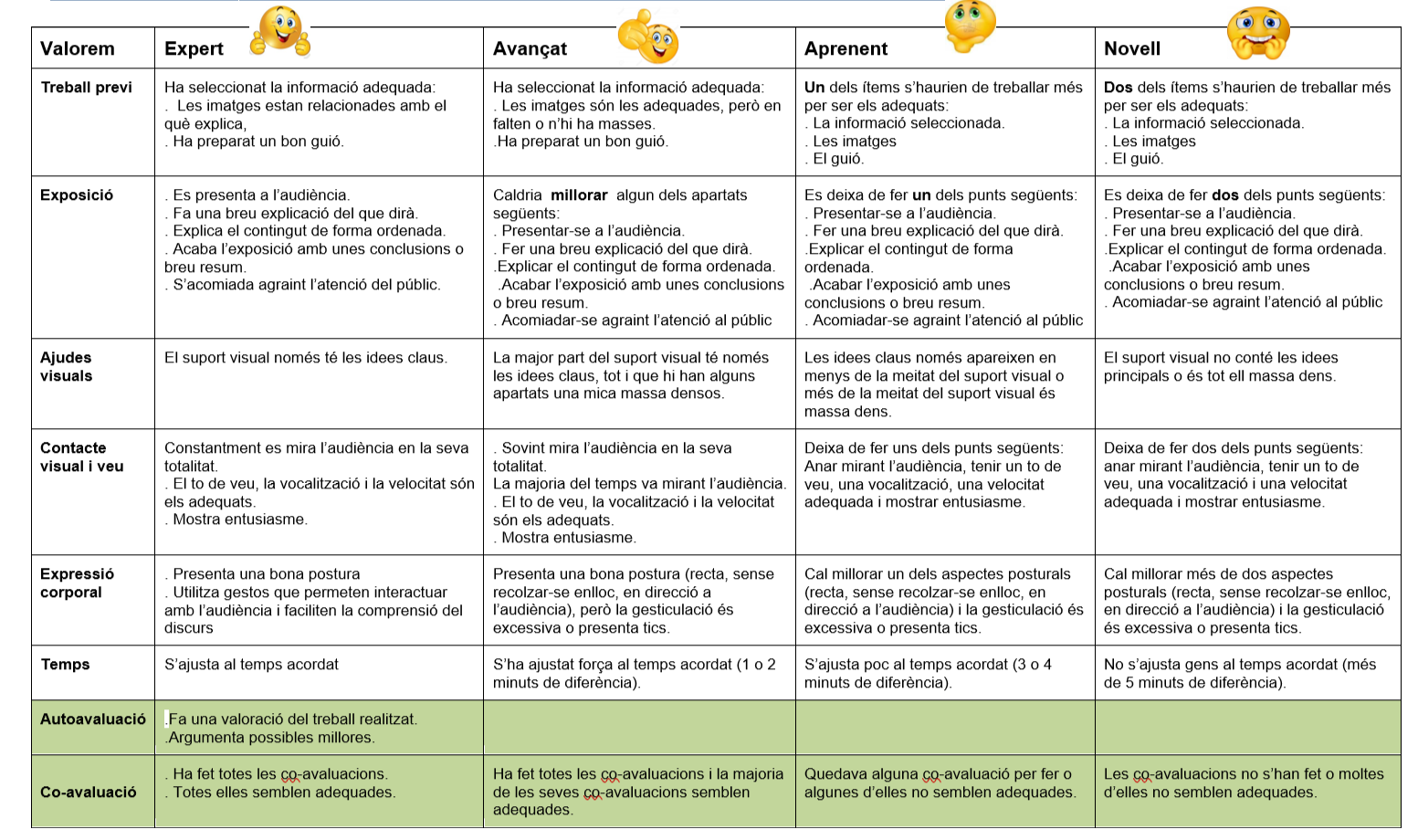 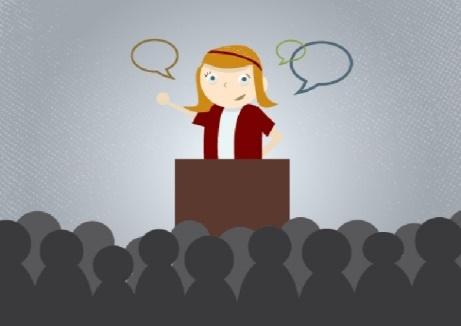 TASCA  d’EXPRESSIÓ ORAL Durant els primers dies del curs, cada alumne es presentarà als seus companys de classe. Al llarg de l’estiu hauran de preparar aquesta presentació de la seva “autobiografia” seguint la rúbrica treballada a la seva escola.Títol, nom i cognoms i fotoOn i quan vaig néixerQuina ha estat la meva última escolaQuè és el que més m’agradaQuè és el que menys m’agradaCom és la meva famíliaCom són els meus amics i amiguesCom m’agradaria que fos l’institutQuè és els que sé fer millorQuè és el que més em costa i per al que necessito ajudaQue he fet aquest estiuFinal